V Centru za medicino in šport izvajamo preventivo in rehabilitacijo športnih poškodb. Ponudba naših storitev vsebuje:Zdravniške  preglede.Preglede z ultrazvokom.Ambulantno zdravljenje.Fizioterapevtske obravnave (različne terapije: manualna terapija, kinezioterapija, terapija z udarnimi globinskimi valovi, laserska terapija, magnetna terapija, …).Infiltracijske terapije.Infiltracija trombocitne plazme (ACP).Predoperativno pripravo.Zgodnjo rehabilitacijo.Pozno rehabilitacijo.Izokinetične meritve jakosti mišic.Vadbo za stabilizacijo sklepov in hrbtenice.Tenziomiografija.HVIGI terapijo.Naročanje na operacijo.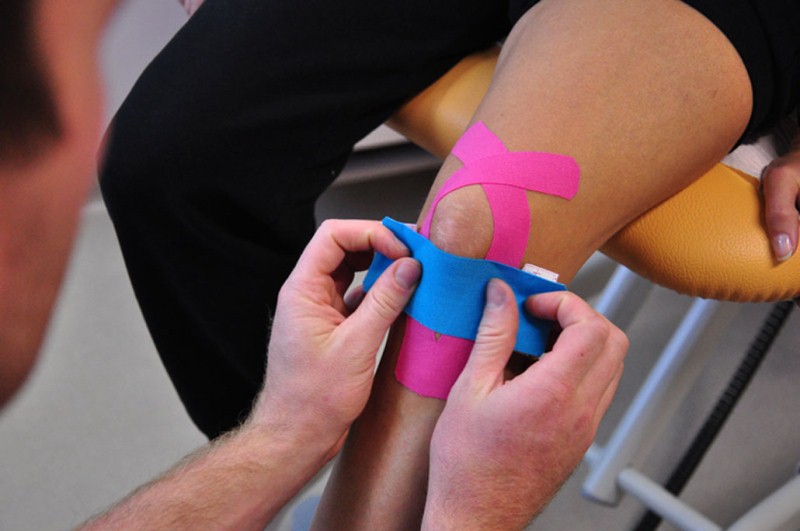 Za več informacij nas pokličite na041 349 917 ali nam pišite na cms@zvd.si.Strokovno srečanje je brezplačno, vendar je omejeno na 80 slušateljev.Prijave sprejemamo preko naše spletne strani(www.cms-zvd.si) v rubriki Strokovna srečanja.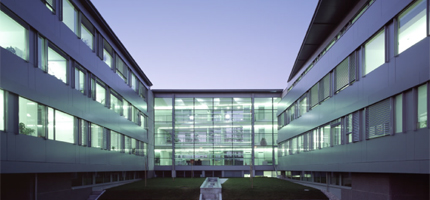 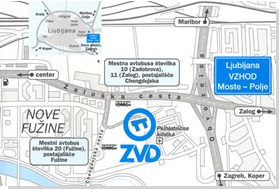 Vljudno vabljeni!ZVD Zavod za varstvo pri delu d. d.
Center za medicino in šport
Chengdujska cesta 25 
1260 Ljubljana-Polje
T: +386 (0)1 585 51 79GSM: 031 637 880 
F: +386 (0)1 585 51 01E: cms@zvd.siW: www.cms-zvd.si »ŠPORTNE POŠKODBE  MED MITOM IN RESNICO«Vabimo vas na brezplačno strokovno srečanje, ki bo potekalo v petek, 04. 10. 2013, na ZVD Zavodu za varstvo pri delu d.d.,v Ljubljani.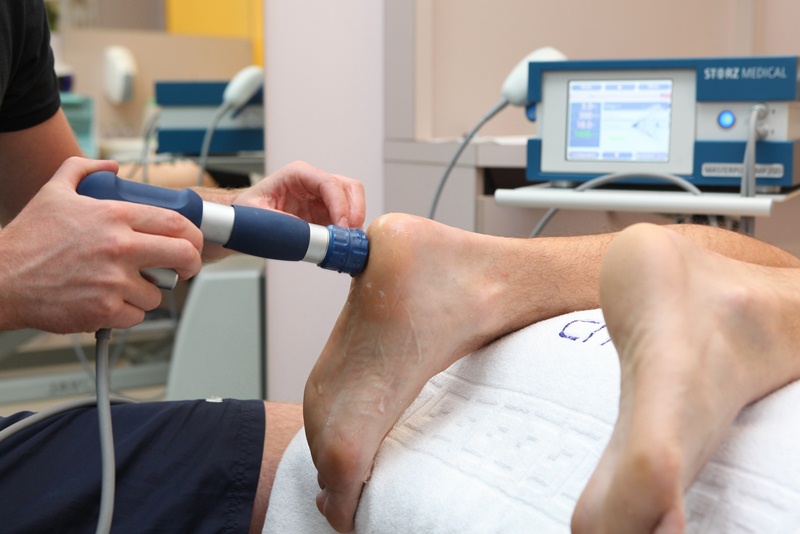 Dogodek organiziraZVD -  Center za medicino in športv sodelovanju zZdravstveno fakulteto, ULFakulteto za šport, ULinOlimpijskim komitejem SlovenijeSrečanje je namenjeno športnim trenerjem, športnim sodelavcem in športnikom.PROGRAM9:00 – 9:10 Miran Kalčič, izvršni direktor in član upravnega odbora ZVD d.d. -  Pozdravni govor, predstavitev ZVD d.d9:10 – 9:15 prof. dr. France Sevšek, dekan Zdravstvene Fakultete UL9:15 – 9:20 prof. dr. Milan Žvan, dekan Fakultete za šport UL9:20 – 9:25 Adriatic Slovenica, poslovni partner, zavarovanja – prednosti.9:25 – 9:30 Perko Blaž, direktor Odbora za vrhunski šport, Olimpijski komite Slovenije9:30 – 13:00  ŠPORTNE POŠKODBE RAME9:30 – 9:50 asist. mag. Klemen Stražar, dr. med.  – AKUTNE POŠKODBEIZPAH RAMEPOŠKODBA ROTATORNE MANŠETE9:50 – 10:05 dr. Petra Zupet, dr. med.                  – KRONIČNE POŠKODBE10:05 – 10:20 doc. dr. Alan Kacin, dipl. fiziot.      – PREOBREMINTVENA STANJA10:20 – 10:35 asist. mag. Klemen Stražar, dr. med. – PATOLOGIJA TETIVE DOLGE GLAVE BICEPSA10:35 – 10:50 Matej Ipavec, dipl. fiziot.                – NESTABILNOST RAMENSKEGA OBROČA10:50 – 11:05 asist. mag. Klemen Stražar, dr. med.                       – UTESNITVENI SINDROM11:05 – 11:30  asist. Vedran Hadžić, dr. med.       – IZOKINETIČNA OCENA RAMENSKEGA SKLEPA11:30 – 11:40  Sponzorsko predavanje, EDMAN d.o.o., – Melmak. –  celjenje zlomov11:40 – 13:00 / PRAKTIČNI PRIKAZMatej Ipavec, dipl. fiziot., Nace Gartner, dipl. fiziot.   – STABILIZACIJSKA VADBA RAMENSKEGA OBROČAdoc. dr. Alan Kacin, dipl. fiziot. – PLIOMETRIČNA VADBA RAMENSKEGA OBROČA13:00 – 14:00 ODMOR za prigrizek14:00 – 17:00  ŠPORTNE POŠKODBE GLEŽNJA IN STOPALA14:00 – 14:20    doc. dr. Alan Kacin, dipl. fiziot. – PREOBREMENITVENA STANJA 14:20 – 14:35 dr. Petra Zupet, dr. med.               – INFILTRACIJSKA TERAPIJA 14:35 – 14:50 asist. Vedran Hadžić, dr. med.    – MEHANIZMI DELOVANJA EKSCENTRIČNE VADBE14:50 – 15:05 doc. dr. Matej Drobnič, dr. med.   – STRESNI ZLOMI15:05 – 15:20 doc. dr. Matej Drobnič, dr. med.   – AKUTNI ZVIN15:20 – 15:35 doc. dr. Alan Kacin, dipl. fiziot.      – KRONIČNA BOLEČINA (artroza, utesnitveni sindrom)15:35 – 15:50  doc. dr. Matej Drobnič, dr. med.   – AHILOVA TETIVA in BOLEČA PETA16:00 – 17:00 / PRAKTIČNI PRIKAZ Matej Ipavec, dipl. fiziot.    – ESWT TERAPIJA (EXTRACORPOREAL SHOCK WAVE THERAPY) doc. dr. Alan Kacin, dipl. fiziot.  – STABILIZACIJSKA VADBA GLEŽNJA IN STOPALA Nace Gartner, dipl. fiziot. – EKSCENTRIČNA VADBA